Girl Scouts San Diego 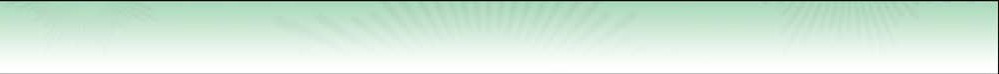 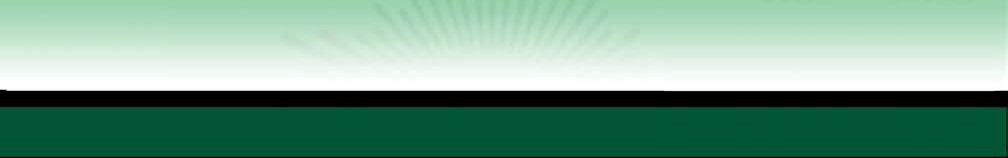 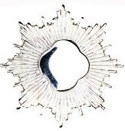 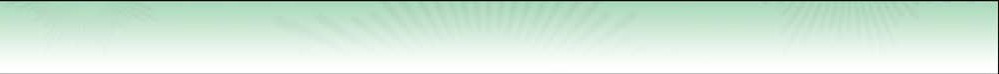 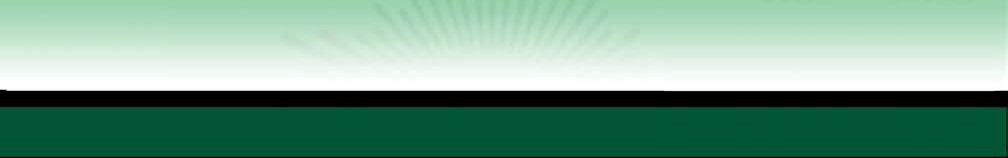 Submit this Silver Award Report to Girl Scouts San Diego, 1231 Upas Street, San Diego, CA 92103-5199 by September 30 of the year you enter grade 9. Remember to make a copy for your advisor and for yourself as your original will not be returned.  PLEASE TYPE OR USE BLACK INK ONLY Personal Data  Step 1: Complete a Girl Scout Cadette Journey 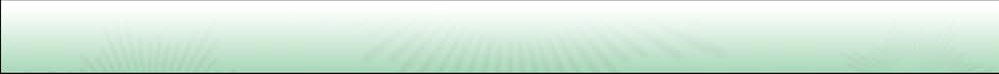 Step 2: Identify issues you care about Use the issues chart from step II of your Girls Guidelines to complete this chart. Be sure to include the issue you chose to address in your project. Step 3: Build your Team –suggested minimum of 50 hours to develop and implement your project Your Team: Did you work with a small team? ___ # in your team ___  did your project on your own	 List the names of people you worked with on your Take Action project. (The silver award is meant to be completed by individual girls or groups of no more than 4 girls) Step 4: Community Exploration What community organizations did you contact when working on step 4? The Silver Award project must be done with the local community (beyond the Girl Scout community) Step 5: Girl Scout Silver Award Project  Step 6: Develop your project Answer the questions listed under step six with your team or project advisor. Make a Global Connection by brain storming these questions Step 7: Make a plan and put it into motion Use the “Make a Plan” chart from step 7 of your guidelines  Step 8: Reflect, Share Your Story, Celebrate!  (It’s now time to reflect on what you did and learned throughout the process of earning your Girl Scout Silver Award) NOTE: All Girl Scout Silver Award Project final reports must be reviewed and approved by the troop/group leader before submitting to council.  ______________________________________________	________________________________ Girl’s Signature						Date Project Completed  ______________________________________________	________________________________ Leader Signature						Date  ______________________________________________	________________________________ Project Advisor Signature (optional)			Date  SD:ic PG-0070W 5/11/16 Name: Phone 1: ( ) Phone 2: (        ) Mailing Address: City: Zip:  E-mail: Troop/Group Number: Age:		Grade: Name of School: Service Unit Name: Cluster: Leader's Name: Phone: (        ) Leader’s e-mail: Leader’s e-mail: Girl Scout Silver Award Project Advisor (optional): Phone: (        ) Project Advisor’s e-mail: Project Advisor’s area of expertise:  Title of completed Cadette Journey book Date completed Troop/group volunteer’s signature What issue did you identify for your Journey related Take Action project and how did you address it? What issue did you identify for your Journey related Take Action project and how did you address it? What issue did you identify for your Journey related Take Action project and how did you address it? Issues that concern you Why is it important How does it affect your community? Team Members (include yourself) What is their relationship to you (GS troop member, friend, sister . . .) Role (How did they help with your project?) Community Contact Organization How they helped Project Title: Project Title: Project start Date: Completion Date: A.  Which community issue from step 2 did you choose? A.  Which community issue from step 2 did you choose? Who else has tried to address this issue around the globe? Are there ways to share your plan with other communities? Can you create a plan that other could replicate? Please describe your project and how it addressed the root cause of the issue you identified. Please describe your project and how it addressed the root cause of the issue you identified. Please describe your project and how it addressed the root cause of the issue you identified. Please describe your project and how it addressed the root cause of the issue you identified. Please describe your project and how it addressed the root cause of the issue you identified. How did you partner with a community organization for your project? How did you partner with a community organization for your project? How did you partner with a community organization for your project? How did you partner with a community organization for your project? How did you partner with a community organization for your project? How did you cover your expenses for your project?  Using the chart below, include all income and expenses. If you used troop funds, include a letter signed by the troop agreeing to this usage. If you did a money-earning project to cover expenses, include a copy of the troop money-earning form which has been approved by the appropriate persons. How did you cover your expenses for your project?  Using the chart below, include all income and expenses. If you used troop funds, include a letter signed by the troop agreeing to this usage. If you did a money-earning project to cover expenses, include a copy of the troop money-earning form which has been approved by the appropriate persons. How did you cover your expenses for your project?  Using the chart below, include all income and expenses. If you used troop funds, include a letter signed by the troop agreeing to this usage. If you did a money-earning project to cover expenses, include a copy of the troop money-earning form which has been approved by the appropriate persons. How did you cover your expenses for your project?  Using the chart below, include all income and expenses. If you used troop funds, include a letter signed by the troop agreeing to this usage. If you did a money-earning project to cover expenses, include a copy of the troop money-earning form which has been approved by the appropriate persons. How did you cover your expenses for your project?  Using the chart below, include all income and expenses. If you used troop funds, include a letter signed by the troop agreeing to this usage. If you did a money-earning project to cover expenses, include a copy of the troop money-earning form which has been approved by the appropriate persons. Item Purchased or donated? If donated, by whom? Value of good/services? Date of Purchase/receipt $ $ $ $ $ Total Total Total $ A.  What skills did you gain that help you as a person and a leader?  B.  What impact did your Silver Award project have on your community?  C.  How will your project continue to impact the community past your involvement? D.  How do you plan to share your story? (find some ideas under step 8 in your girls guidelines) 